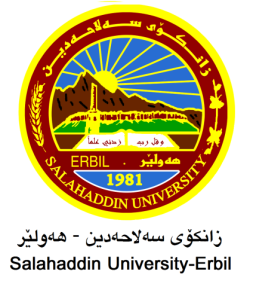 زانكۆی سەڵاحەدین-هه‌ولێربه‌ڕێوه‌به‌رایه‌تی دڵنیایی جۆریی و پەرەپێدانی پرۆگرامەكان                        فۆرمی هەژماركردنی خاڵەكانی وێركشۆپسەبارەت بە هەژماركردنی خاڵەكانی پێشكەشكردن و ئامادەبوونی مامۆستا لە وێركشۆپەكانی بەش و كۆلێژ و دەرەوەی زانكۆ بۆ ساڵی ئەكادیمی 2020-2021 بەمشێوەیەی خوارەوەیە:ناوی مامۆستا: دارا فاروق عثمانناوی مامۆستا: دارا فاروق عثماننازناوی زانستی: ماموستاى ياريدةدةرنازناوی زانستی: ماموستاى ياريدةدةربەش: لقى ياريية تيميةكانبەش: لقى ياريية تيميةكانژماره‌ی ئامادەبوون لە وێركشۆپەكانی زانكۆو كۆلێژو به‌ش(ئۆنلاین/كەمپەس):2ژماره‌ی ئامادەبوون لە وێركشۆپەكانی دەرەوەی زانكۆ(ئۆنلاین/كەمپەس):5كۆی گشتی هه‌ردوو بڕگه‌ی پێشتر7ژماره‌ی به‌شداریكردن به‌پێشكه‌شكردنی سیمینار له‌ وێركشۆپەكانی ناوخۆ(ئۆنلاین/كەمپەس):0ژماره‌ی به‌شداریكردن به‌پێشكه‌شكردنی سیمینار له‌ وێركشۆپەكانی ناوه‌و دەرەوەی ووڵات(ئۆنلاین/كەمپەس):0ناوو واۆژی مامۆستای بەرپرس بەرپرسی دڵنیایی جۆريی بەشناوو واۆژی مامۆستای بەرپرسبەرپرسی دڵنیایی جۆريی كۆلێژ